Serviço Público FederalUniversidade Federal do ParáComissão Permanente de Licitação ANEXO XIIBOLETIM DE MEDIÇÃOMODELO DE BOLETIM DE MEDIÇÃOMODELO DE BOLETIM DE MEDIÇÃOMODELO DE BOLETIM DE MEDIÇÃOMODELO DE BOLETIM DE MEDIÇÃOMODELO DE BOLETIM DE MEDIÇÃOMODELO DE BOLETIM DE MEDIÇÃOMODELO DE BOLETIM DE MEDIÇÃOMODELO DE BOLETIM DE MEDIÇÃOMODELO DE BOLETIM DE MEDIÇÃOMODELO DE BOLETIM DE MEDIÇÃOMODELO DE BOLETIM DE MEDIÇÃOMODELO DE BOLETIM DE MEDIÇÃOMODELO DE BOLETIM DE MEDIÇÃOMODELO DE BOLETIM DE MEDIÇÃOMODELO DE BOLETIM DE MEDIÇÃOMODELO DE BOLETIM DE MEDIÇÃOMODELO DE BOLETIM DE MEDIÇÃO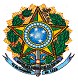 SERVIÇO PÚBLICO FEDERALUNIVERSIDADE FEDERAL DO PARÁCOORDENAÇÃO DO CAMPUSSERVIÇO PÚBLICO FEDERALUNIVERSIDADE FEDERAL DO PARÁCOORDENAÇÃO DO CAMPUSSERVIÇO PÚBLICO FEDERALUNIVERSIDADE FEDERAL DO PARÁCOORDENAÇÃO DO CAMPUSSERVIÇO PÚBLICO FEDERALUNIVERSIDADE FEDERAL DO PARÁCOORDENAÇÃO DO CAMPUSSERVIÇO PÚBLICO FEDERALUNIVERSIDADE FEDERAL DO PARÁCOORDENAÇÃO DO CAMPUSEMPENHO N°EMPENHO N°EMPENHO N°EMPENHO N°EMPENHO N°OS:OS:Nº CONTRATO:Nº CONTRATO:Nº CONTRATO:Nº CONTRATO:Nº CONTRATO:SERVIÇO PÚBLICO FEDERALUNIVERSIDADE FEDERAL DO PARÁCOORDENAÇÃO DO CAMPUSSERVIÇO PÚBLICO FEDERALUNIVERSIDADE FEDERAL DO PARÁCOORDENAÇÃO DO CAMPUSSERVIÇO PÚBLICO FEDERALUNIVERSIDADE FEDERAL DO PARÁCOORDENAÇÃO DO CAMPUSSERVIÇO PÚBLICO FEDERALUNIVERSIDADE FEDERAL DO PARÁCOORDENAÇÃO DO CAMPUSSERVIÇO PÚBLICO FEDERALUNIVERSIDADE FEDERAL DO PARÁCOORDENAÇÃO DO CAMPUSCONTRATADA: CONTRATADA: CONTRATADA: CONTRATADA: CONTRATADA: CONTRATADA: CONTRATADA: PROCESSO N°PROCESSO N°PROCESSO N°PROCESSO N°PROCESSO N°SERVIÇO PÚBLICO FEDERALUNIVERSIDADE FEDERAL DO PARÁCOORDENAÇÃO DO CAMPUSSERVIÇO PÚBLICO FEDERALUNIVERSIDADE FEDERAL DO PARÁCOORDENAÇÃO DO CAMPUSSERVIÇO PÚBLICO FEDERALUNIVERSIDADE FEDERAL DO PARÁCOORDENAÇÃO DO CAMPUSSERVIÇO PÚBLICO FEDERALUNIVERSIDADE FEDERAL DO PARÁCOORDENAÇÃO DO CAMPUSSERVIÇO PÚBLICO FEDERALUNIVERSIDADE FEDERAL DO PARÁCOORDENAÇÃO DO CAMPUSCONTRATANTE: Universidade Federal do ParáCONTRATANTE: Universidade Federal do ParáCONTRATANTE: Universidade Federal do ParáCONTRATANTE: Universidade Federal do ParáCONTRATANTE: Universidade Federal do ParáCONTRATANTE: Universidade Federal do ParáCONTRATANTE: Universidade Federal do ParáPREGÃO N°PREGÃO N°PREGÃO N°PREGÃO N°PREGÃO N°OBRA: Serviços de natureza frequente relativos a manutenção preventiva e corretiva sob demanda nas instalações de infraestrutura de saneamento, viária, poços, passeios, arruamento e terraplenagem da UFPA.OBRA: Serviços de natureza frequente relativos a manutenção preventiva e corretiva sob demanda nas instalações de infraestrutura de saneamento, viária, poços, passeios, arruamento e terraplenagem da UFPA.OBRA: Serviços de natureza frequente relativos a manutenção preventiva e corretiva sob demanda nas instalações de infraestrutura de saneamento, viária, poços, passeios, arruamento e terraplenagem da UFPA.OBRA: Serviços de natureza frequente relativos a manutenção preventiva e corretiva sob demanda nas instalações de infraestrutura de saneamento, viária, poços, passeios, arruamento e terraplenagem da UFPA.OBRA: Serviços de natureza frequente relativos a manutenção preventiva e corretiva sob demanda nas instalações de infraestrutura de saneamento, viária, poços, passeios, arruamento e terraplenagem da UFPA.OBRA: Serviços de natureza frequente relativos a manutenção preventiva e corretiva sob demanda nas instalações de infraestrutura de saneamento, viária, poços, passeios, arruamento e terraplenagem da UFPA.OBRA: Serviços de natureza frequente relativos a manutenção preventiva e corretiva sob demanda nas instalações de infraestrutura de saneamento, viária, poços, passeios, arruamento e terraplenagem da UFPA.SERVIÇO EXECUTADO:SERVIÇO EXECUTADO:SERVIÇO EXECUTADO:SERVIÇO EXECUTADO:SERVIÇO EXECUTADO:SERVIÇO EXECUTADO:SERVIÇO EXECUTADO:SERVIÇO EXECUTADO:SERVIÇO EXECUTADO:SERVIÇO EXECUTADO:ITEMDESCRIÇÃO DOS SERVIÇOSUN.PREÇO UNIT.TOTALTOTALTOTALMEDIÇÃO 1MEDIÇÃO 1MEDIÇÃOMEDIÇÃOMEDIÇÃOMEDIÇÃOACUMULADOACUMULADOSALDO A PAGARSALDO A PAGARITEMDESCRIÇÃO DOS SERVIÇOSUN.PREÇO UNIT.QUANT.QUANT.TOTALQUANT.TOTALQUANT.TOTALQUANT.TOTALTOTAL GERALTOTAL GERALR$                                -R$                                -R$                                -R$                           -R$                           -R$                                -R$                                -R$                                -R$                                -CERTIFICAÇÃOCERTIFICAÇÃOCERTIFICAÇÃOCERTIFICAÇÃOCERTIFICAÇÃOCERTIFICAÇÃOCERTIFICAÇÃOCERTIFICAÇÃOCERTIFICAÇÃOCERTIFICAÇÃOCERTIFICAÇÃOCERTIFICAÇÃOCERTIFICAÇÃOCERTIFICAÇÃOCERTIFICAÇÃOCERTIFICAÇÃOCERTIFICAÇÃOTÉCNICO RESPONSÁVEL PELA CONTRATADA:TÉCNICO RESPONSÁVEL PELA CONTRATADA:TÉCNICO RESPONSÁVEL PELA FISCALIZAÇÃO:TÉCNICO RESPONSÁVEL PELA FISCALIZAÇÃO:TÉCNICO RESPONSÁVEL PELA FISCALIZAÇÃO:TÉCNICO RESPONSÁVEL PELA FISCALIZAÇÃO:TÉCNICO RESPONSÁVEL PELA FISCALIZAÇÃO:TÉCNICO RESPONSÁVEL PELA UNIDADE:TÉCNICO RESPONSÁVEL PELA UNIDADE:TÉCNICO RESPONSÁVEL PELA UNIDADE:TÉCNICO RESPONSÁVEL PELA UNIDADE:TÉCNICO RESPONSÁVEL PELA UNIDADE:TÉCNICO RESPONSÁVEL PELA UNIDADE:TÉCNICO RESPONSÁVEL PELA UNIDADE:TÉCNICO RESPONSÁVEL PELA UNIDADE:DATA:DATA: